START DATE: …….…………….                      Admin Fee Paid Y/N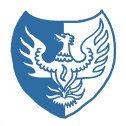 Child’s detailsDetails of professionals involved with your childGPHealth VisitorDentistName ____________________________________________________________Telephone __________________________________________________Address __________________________________________________________________________________________________________________________Any other professional who has regular contact with the child or who had contact with your child ie Family Support WorkerSocial Care Worker (if applicable)NB If the child has a child protection plan, make a note here, but do not include details.  In providing us with these details, you give us permission to contact all the above professional if needed.General Parental PermissionsEmergency treatment declarationIn the event of an accident or emergency involving my child, I understand that every effort will be made to contact me immediately. Should any first aid be required, I give full consent for a trained first aider to administer as necessary any medical treatment.  Emergency services will be called if necessary and I understand my child may be taken to hospital accompanied by the setting manager or deputy for emergency treatment and that health professional are responsible for any decisions on medical treatment in my absence.Administrating ParacetamolShould you child become unwell whilst in our care, you will be contacted to come and collect your child, but in extreme cases if your child’s temperature reaches 39 degrees plus, you give us permission to administer children’s paracetamol to reduce the chances of febrile convulsions.  However, you are still required to collect your child even if we administer the paracetamol.Signed _______________________________________________________________________   Date ___________________________________________Inhaler/EpiPen’s Short trip - general outings to the local shops, library, parkgeneral outings. I understand that individual risk assessments are carried out for each type of trip or outing we take and are available for me to see as required. For any major outings, we will inform you and ask for your specific consent.Attending Other SettingsI give permission for Beaufort Childcare Groups to contact other settings that my child may have attend or are attending.  Name of Setting:_______________________________________________________ Telephone __________________________________________Signed ____________________________________________________________________________  Date___________________________________AnimalsWe may occasionally have supervised visits of animals to our setting.  We will ensure that our pets are healthy and fully inoculated as appropriate and that animals showing any signs of disease are treated.   A risk assessment will be carried out for visiting animals, and parents informed. Please state below any known allergies or aversion your child has to animals:PhotographsAs part of children’s individual development records, staff regularly take photographs of the children during their play. These photographs are used for your child’s records within Tapestry. We may also record events and activities on video.  Videos will be uploaded to Tapestry and stored on the setting’s tablets; we only store images during the period your child is with us.  Agreed guidelines for accessing and using Tapestry ‘Online Learning Journeys’As a parent I will not publish any of my child’s observations or photographs on any social media site.Keep the login details within my trusted family.  I accept that my child’s photographs may appear on their friends learning journal account and I may see pictures of my child’s friends on my child’s personal account. Signed _______________________________________________________ Date________________________________________________Email: ………………………………………………………………………………………………………………………… please print clearly.  By signing this form and providing us with an email address, you agree to Beaufort Childcare Groups creating a Tapestry learning journal for your child. WebsiteAt Beaufort, sometimes photos are also used on the front pages of our website.I give permission for _______________________________________________(name of child) photo to be used on the front pages of our website.Signed ______________________________________________________ Date________________________________________Digital / Video Images Permission FormParents/Carers are requested to sign below to confirm that they will not place any digital / video images of children other that their own on any social network site.  Parent/Carers Name______________________________________________________________________________________I agree that if I take digital or video images at, or of, special events at Beaufort Childcare Groups which include images of children, other than my own, I will abide by Beaufort Childcare Groups Policies and Procedures and not place the digital or video images on any social network site.Signed____________________________________________________________________________ Date ________________________________Contract of Agreement Please sign below to indicate that you have read and understood our terms and conditions and that you understand that 4 weeks’ notice is require if you wish to take your child out of the setting. And that you understand that only 2 weeks of holiday will be covered by the Early Education Funding and that Parents/Carers may be charged for any additional weeks taking. Signed_______________________________________________________________________________ Date ___________________________________ PARENT/CARER DETAILSI give permission for Beaufort Childcare Groups to check my eligibility status with Government departments and hold my details to make further checks for pupil benefits including Early Years Pupil Premium (EYPP) or Disability Access Fund (DAF) when my child is at an eligible age. If you wish to claim for 30 hours we need your written consent to validate your code. We can’t validate the code without your own date of birth and your National Insurance (NI) or National Asylum Support Service (NASS) Number so please complete all boxes in this section; please sign the box below If you believe that your child may qualify for Early Years Pupil Premium, please provide the following information for the main benefit holder to enable your childcare provider to confirm eligibility.Key persons - Information for parentsEach child joining the setting will have a key person appointed to them. It will be the key person’s responsibility to ensure that your child receives the best possible attention whilst in our care and to ensure that their records are kept upto date. Your child’s key person may change as your child progresses through the setting. You will be notified of these changes. Your child’s key person is your first point of contact for anything you wish to discuss about your child. Has the settling-in process been agreed? Yes / No (delete) If so, detail:                        Registration form Beaufort Childcare GroupsChild’s first name(s)Child’s first name(s)Child’s first name(s)SurnameSurnameSurnameSurnameSurnameName known as Name known as Name known as Child’s full addressChild’s full addressChild’s full addressGenderDate of birthDate of birthDate of birthDate of birthBirth certificate seen  Yes/No (delete)Birth certificate seen  Yes/No (delete)Birth certificate seen  Yes/No (delete)Birth certificate seen  Yes/No (delete)Birth certificate seen  Yes/No (delete)Birth certificate seen  Yes/No (delete)Family detailsFamily detailsFamily detailsFamily detailsFamily detailsFamily detailsFamily detailsFamily detailsFamily detailsFamily detailsFamily detailsFamily detailsFamily detailsFamily detailsFamily detailsFamily detailsFamily detailsFamily detailsName of parent(s)/carer(s) with whom the child lives:Name of parent(s)/carer(s) with whom the child lives:Name of parent(s)/carer(s) with whom the child lives:Name of parent(s)/carer(s) with whom the child lives:Name of parent(s)/carer(s) with whom the child lives:Name of parent(s)/carer(s) with whom the child lives:Name of parent(s)/carer(s) with whom the child lives:Name of parent(s)/carer(s) with whom the child lives:Name of parent(s)/carer(s) with whom the child lives:Name of parent(s)/carer(s) with whom the child lives:Name(s) of other people with whom the child lives:Name(s) of other people with whom the child lives:Name(s) of other people with whom the child lives:Name(s) of other people with whom the child lives:Name(s) of other people with whom the child lives:Name(s) of other people with whom the child lives:Name(s) of other people with whom the child lives:Name(s) of other people with whom the child lives:Name(s) of other people with whom the child lives:Name(s) of other people with whom the child lives:Name(s) of other people with whom the child lives:Name(s) of other people with whom the child lives:Name(s) of other people with whom the child lives:Name(s) of other people with whom the child lives:Name(s) of other people with whom the child lives:Name(s) of other people with whom the child lives:Name(s) of other people with whom the child lives:Name(s) of other people with whom the child lives:Contact details 1 (including emergency information):Contact details 1 (including emergency information):Contact details 1 (including emergency information):Contact details 1 (including emergency information):Contact details 1 (including emergency information):Contact details 1 (including emergency information):Contact details 1 (including emergency information):Contact details 1 (including emergency information):Contact details 1 (including emergency information):Contact details 1 (including emergency information):Contact details 1 (including emergency information):Contact details 1 (including emergency information):Contact details 1 (including emergency information):Contact details 1 (including emergency information):Contact details 1 (including emergency information):Contact details 1 (including emergency information):Contact details 1 (including emergency information):Contact details 1 (including emergency information):Parent/carer full nameParent/carer full nameParent/carer full nameParent/carer full nameParent/carer full nameParent/carer full nameRelationship to childRelationship to childRelationship to childRelationship to childRelationship to childRelationship to childDaytime/work telephone Daytime/work telephone Daytime/work telephone Daytime/work telephone Daytime/work telephone Daytime/work telephone MobileMobileMobileHome telephone Home telephone EmailEmailHome addressHome addressWork addressWork addressDoes this parent have parental responsibility for the child? Yes/No (delete)Does this parent have parental responsibility for the child? Yes/No (delete)Does this parent have parental responsibility for the child? Yes/No (delete)Does this parent have parental responsibility for the child? Yes/No (delete)Does this parent have parental responsibility for the child? Yes/No (delete)Does this parent have parental responsibility for the child? Yes/No (delete)Does this parent have parental responsibility for the child? Yes/No (delete)Does this parent have parental responsibility for the child? Yes/No (delete)Does this parent have parental responsibility for the child? Yes/No (delete)Does this parent have parental responsibility for the child? Yes/No (delete)Does this parent have parental responsibility for the child? Yes/No (delete)Does this parent have parental responsibility for the child? Yes/No (delete)Does this parent have parental responsibility for the child? Yes/No (delete)Does this parent have parental responsibility for the child? Yes/No (delete)Does this parent have parental responsibility for the child? Yes/No (delete)Does this parent have parental responsibility for the child? Yes/No (delete)Does this parent have parental responsibility for the child? Yes/No (delete)Does this parent have parental responsibility for the child? Yes/No (delete)Does this parent have legal access to the child? Yes/No (delete)Does this parent have legal access to the child? Yes/No (delete)Does this parent have legal access to the child? Yes/No (delete)Does this parent have legal access to the child? Yes/No (delete)Does this parent have legal access to the child? Yes/No (delete)Does this parent have legal access to the child? Yes/No (delete)Does this parent have legal access to the child? Yes/No (delete)Does this parent have legal access to the child? Yes/No (delete)Does this parent have legal access to the child? Yes/No (delete)Does this parent have legal access to the child? Yes/No (delete)Does this parent have legal access to the child? Yes/No (delete)Does this parent have legal access to the child? Yes/No (delete)Does this parent have legal access to the child? Yes/No (delete)Does this parent have legal access to the child? Yes/No (delete)Does this parent have legal access to the child? Yes/No (delete)Does this parent have legal access to the child? Yes/No (delete)Does this parent have legal access to the child? Yes/No (delete)Does this parent have legal access to the child? Yes/No (delete)Contact details 2 (including emergency information):Contact details 2 (including emergency information):Contact details 2 (including emergency information):Contact details 2 (including emergency information):Contact details 2 (including emergency information):Contact details 2 (including emergency information):Contact details 2 (including emergency information):Contact details 2 (including emergency information):Contact details 2 (including emergency information):Contact details 2 (including emergency information):Contact details 2 (including emergency information):Contact details 2 (including emergency information):Contact details 2 (including emergency information):Contact details 2 (including emergency information):Contact details 2 (including emergency information):Contact details 2 (including emergency information):Contact details 2 (including emergency information):Contact details 2 (including emergency information):Parent/carer full nameParent/carer full nameParent/carer full nameParent/carer full nameParent/carer full nameRelationship to childRelationship to childRelationship to childRelationship to childRelationship to childDaytime/work telephone Daytime/work telephone Daytime/work telephone Daytime/work telephone Daytime/work telephone Daytime/work telephone MobileMobileMobileHome telephone Home telephone Home telephone Home telephone Home telephone EmailEmailHome addressHome addressHome addressHome addressHome addressWork addressWork addressWork addressWork addressWork addressDoes this parent have parental responsibility for the child? Yes/No (delete)Does this parent have parental responsibility for the child? Yes/No (delete)Does this parent have parental responsibility for the child? Yes/No (delete)Does this parent have parental responsibility for the child? Yes/No (delete)Does this parent have parental responsibility for the child? Yes/No (delete)Does this parent have parental responsibility for the child? Yes/No (delete)Does this parent have parental responsibility for the child? Yes/No (delete)Does this parent have parental responsibility for the child? Yes/No (delete)Does this parent have parental responsibility for the child? Yes/No (delete)Does this parent have parental responsibility for the child? Yes/No (delete)Does this parent have parental responsibility for the child? Yes/No (delete)Does this parent have parental responsibility for the child? Yes/No (delete)Does this parent have parental responsibility for the child? Yes/No (delete)Does this parent have parental responsibility for the child? Yes/No (delete)Does this parent have parental responsibility for the child? Yes/No (delete)Does this parent have parental responsibility for the child? Yes/No (delete)Does this parent have parental responsibility for the child? Yes/No (delete)Does this parent have parental responsibility for the child? Yes/No (delete)Does this parent have legal access to the child? Yes/No Does this parent have legal access to the child? Yes/No Does this parent have legal access to the child? Yes/No Does this parent have legal access to the child? Yes/No Does this parent have legal access to the child? Yes/No Does this parent have legal access to the child? Yes/No Does this parent have legal access to the child? Yes/No Does this parent have legal access to the child? Yes/No Does this parent have legal access to the child? Yes/No Does this parent have legal access to the child? Yes/No Does this parent have legal access to the child? Yes/No Does this parent have legal access to the child? Yes/No Does this parent have legal access to the child? Yes/No Does this parent have legal access to the child? Yes/No Does this parent have legal access to the child? Yes/No Does this parent have legal access to the child? Yes/No Does this parent have legal access to the child? Yes/No Does this parent have legal access to the child? Yes/No Contact details 3 (including emergency information):Contact details 3 (including emergency information):Contact details 3 (including emergency information):Contact details 3 (including emergency information):Contact details 3 (including emergency information):Contact details 3 (including emergency information):Contact details 3 (including emergency information):Contact details 3 (including emergency information):Contact details 3 (including emergency information):Contact details 3 (including emergency information):Contact details 3 (including emergency information):Contact details 3 (including emergency information):Contact details 3 (including emergency information):Contact details 3 (including emergency information):Contact details 3 (including emergency information):Contact details 3 (including emergency information):Contact details 3 (including emergency information):Contact details 3 (including emergency information):Parent/carer full nameParent/carer full nameParent/carer full nameParent/carer full nameParent/carer full nameRelationship to childRelationship to childRelationship to childRelationship to childRelationship to childDaytime/work telephone Daytime/work telephone Daytime/work telephone Daytime/work telephone Daytime/work telephone Daytime/work telephone MobileMobileMobileHome telephone Home telephone Home telephone Home telephone Home telephone EmailEmailHome addressHome addressHome addressHome addressHome addressWork addressWork addressWork addressWork addressWork addressDoes this parent have parental responsibility for the child? Yes/No (delete)Does this parent have parental responsibility for the child? Yes/No (delete)Does this parent have parental responsibility for the child? Yes/No (delete)Does this parent have parental responsibility for the child? Yes/No (delete)Does this parent have parental responsibility for the child? Yes/No (delete)Does this parent have parental responsibility for the child? Yes/No (delete)Does this parent have parental responsibility for the child? Yes/No (delete)Does this parent have parental responsibility for the child? Yes/No (delete)Does this parent have parental responsibility for the child? Yes/No (delete)Does this parent have parental responsibility for the child? Yes/No (delete)Does this parent have parental responsibility for the child? Yes/No (delete)Does this parent have parental responsibility for the child? Yes/No (delete)Does this parent have parental responsibility for the child? Yes/No (delete)Does this parent have parental responsibility for the child? Yes/No (delete)Does this parent have parental responsibility for the child? Yes/No (delete)Does this parent have parental responsibility for the child? Yes/No (delete)Does this parent have parental responsibility for the child? Yes/No (delete)Does this parent have parental responsibility for the child? Yes/No (delete)Does this parent have legal access to the child? Yes/No (delete)Does this parent have legal access to the child? Yes/No (delete)Does this parent have legal access to the child? Yes/No (delete)Does this parent have legal access to the child? Yes/No (delete)Does this parent have legal access to the child? Yes/No (delete)Does this parent have legal access to the child? Yes/No (delete)Does this parent have legal access to the child? Yes/No (delete)Does this parent have legal access to the child? Yes/No (delete)Does this parent have legal access to the child? Yes/No (delete)Does this parent have legal access to the child? Yes/No (delete)Does this parent have legal access to the child? Yes/No (delete)Does this parent have legal access to the child? Yes/No (delete)Does this parent have legal access to the child? Yes/No (delete)Does this parent have legal access to the child? Yes/No (delete)Does this parent have legal access to the child? Yes/No (delete)Does this parent have legal access to the child? Yes/No (delete)Does this parent have legal access to the child? Yes/No (delete)Does this parent have legal access to the child? Yes/No (delete)Other person(s) with legal contact To be completed where those persons with parental responsibility are separated and an S8 Order is in placeOther person(s) with legal contact To be completed where those persons with parental responsibility are separated and an S8 Order is in placeOther person(s) with legal contact To be completed where those persons with parental responsibility are separated and an S8 Order is in placeOther person(s) with legal contact To be completed where those persons with parental responsibility are separated and an S8 Order is in placeOther person(s) with legal contact To be completed where those persons with parental responsibility are separated and an S8 Order is in placeOther person(s) with legal contact To be completed where those persons with parental responsibility are separated and an S8 Order is in placeOther person(s) with legal contact To be completed where those persons with parental responsibility are separated and an S8 Order is in placeOther person(s) with legal contact To be completed where those persons with parental responsibility are separated and an S8 Order is in placeOther person(s) with legal contact To be completed where those persons with parental responsibility are separated and an S8 Order is in placeOther person(s) with legal contact To be completed where those persons with parental responsibility are separated and an S8 Order is in placeOther person(s) with legal contact To be completed where those persons with parental responsibility are separated and an S8 Order is in placeOther person(s) with legal contact To be completed where those persons with parental responsibility are separated and an S8 Order is in placeOther person(s) with legal contact To be completed where those persons with parental responsibility are separated and an S8 Order is in placeOther person(s) with legal contact To be completed where those persons with parental responsibility are separated and an S8 Order is in placeOther person(s) with legal contact To be completed where those persons with parental responsibility are separated and an S8 Order is in placeOther person(s) with legal contact To be completed where those persons with parental responsibility are separated and an S8 Order is in placeOther person(s) with legal contact To be completed where those persons with parental responsibility are separated and an S8 Order is in placeOther person(s) with legal contact To be completed where those persons with parental responsibility are separated and an S8 Order is in placeNameAddressContact telephone numbersContact telephone numbersContact telephone numbersContact telephone numbersContact telephone numbersContact telephone numbersContact telephone numbersRelationship to childRelationship to childRelationship to childWhat are the contact arrangements that the setting needs to know about?What are the contact arrangements that the setting needs to know about?What are the contact arrangements that the setting needs to know about?What are the contact arrangements that the setting needs to know about?What are the contact arrangements that the setting needs to know about?What are the contact arrangements that the setting needs to know about?What are the contact arrangements that the setting needs to know about?What are the contact arrangements that the setting needs to know about?What are the contact arrangements that the setting needs to know about?What are the contact arrangements that the setting needs to know about?What are the contact arrangements that the setting needs to know about?What are the contact arrangements that the setting needs to know about?What are the contact arrangements that the setting needs to know about?What are the contact arrangements that the setting needs to know about?What are the contact arrangements that the setting needs to know about?What are the contact arrangements that the setting needs to know about?What are the contact arrangements that the setting needs to know about?What are the contact arrangements that the setting needs to know about?Persons other than parent(s) authorised to collect the child and Emergency contact if parents are not available. Person must be over 16 years of age and Emergency contacts must be local. Persons other than parent(s) authorised to collect the child and Emergency contact if parents are not available. Person must be over 16 years of age and Emergency contacts must be local. Persons other than parent(s) authorised to collect the child and Emergency contact if parents are not available. Person must be over 16 years of age and Emergency contacts must be local. Persons other than parent(s) authorised to collect the child and Emergency contact if parents are not available. Person must be over 16 years of age and Emergency contacts must be local. Persons other than parent(s) authorised to collect the child and Emergency contact if parents are not available. Person must be over 16 years of age and Emergency contacts must be local. Persons other than parent(s) authorised to collect the child and Emergency contact if parents are not available. Person must be over 16 years of age and Emergency contacts must be local. Persons other than parent(s) authorised to collect the child and Emergency contact if parents are not available. Person must be over 16 years of age and Emergency contacts must be local. Persons other than parent(s) authorised to collect the child and Emergency contact if parents are not available. Person must be over 16 years of age and Emergency contacts must be local. Persons other than parent(s) authorised to collect the child and Emergency contact if parents are not available. Person must be over 16 years of age and Emergency contacts must be local. Persons other than parent(s) authorised to collect the child and Emergency contact if parents are not available. Person must be over 16 years of age and Emergency contacts must be local. Persons other than parent(s) authorised to collect the child and Emergency contact if parents are not available. Person must be over 16 years of age and Emergency contacts must be local. Persons other than parent(s) authorised to collect the child and Emergency contact if parents are not available. Person must be over 16 years of age and Emergency contacts must be local. Persons other than parent(s) authorised to collect the child and Emergency contact if parents are not available. Person must be over 16 years of age and Emergency contacts must be local. Persons other than parent(s) authorised to collect the child and Emergency contact if parents are not available. Person must be over 16 years of age and Emergency contacts must be local. Persons other than parent(s) authorised to collect the child and Emergency contact if parents are not available. Person must be over 16 years of age and Emergency contacts must be local. Persons other than parent(s) authorised to collect the child and Emergency contact if parents are not available. Person must be over 16 years of age and Emergency contacts must be local. Persons other than parent(s) authorised to collect the child and Emergency contact if parents are not available. Person must be over 16 years of age and Emergency contacts must be local. Persons other than parent(s) authorised to collect the child and Emergency contact if parents are not available. Person must be over 16 years of age and Emergency contacts must be local. Contact 1 – NameContact 1 – NameContact 1 – NameDaytime/work telephone Daytime/work telephone Daytime/work telephone Daytime/work telephone Daytime/work telephone Daytime/work telephone Home telephoneHome telephoneHome telephoneHome telephoneHome telephoneHome telephoneMobileMobileMobileAddressRelationship to childContact in case of an emergency: Yes /No (delete)Contact in case of an emergency: Yes /No (delete)Contact in case of an emergency: Yes /No (delete)Contact in case of an emergency: Yes /No (delete)Contact in case of an emergency: Yes /No (delete)Contact in case of an emergency: Yes /No (delete)Contact in case of an emergency: Yes /No (delete)Contact in case of an emergency: Yes /No (delete)Contact in case of an emergency: Yes /No (delete)Contact in case of an emergency: Yes /No (delete)Contact in case of an emergency: Yes /No (delete)Contact in case of an emergency: Yes /No (delete)Contact 2 – NameContact 2 – NameContact 2 – NameDaytime/work telephone Daytime/work telephone Daytime/work telephone Daytime/work telephone Daytime/work telephone Daytime/work telephone Home telephoneHome telephoneHome telephoneHome telephoneHome telephoneHome telephoneMobileMobileMobileAddressRelationship to childContact in case of an emergency: Yes /No (delete)Contact in case of an emergency: Yes /No (delete)Contact in case of an emergency: Yes /No (delete)Contact in case of an emergency: Yes /No (delete)Contact in case of an emergency: Yes /No (delete)Contact in case of an emergency: Yes /No (delete)Contact in case of an emergency: Yes /No (delete)Contact in case of an emergency: Yes /No (delete)Contact in case of an emergency: Yes /No (delete)Contact in case of an emergency: Yes /No (delete)Contact in case of an emergency: Yes /No (delete)Contact in case of an emergency: Yes /No (delete)Password for the collection of child by authorised personPassword for the collection of child by authorised personPassword for the collection of child by authorised personMedical InformationDoes your child suffer from any known medical conditions or allergies, or have any special dietary needs or preferences? Yes/No (delete)If so, please provide details:Medical InformationDoes your child suffer from any known medical conditions or allergies, or have any special dietary needs or preferences? Yes/No (delete)If so, please provide details:Medical InformationDoes your child suffer from any known medical conditions or allergies, or have any special dietary needs or preferences? Yes/No (delete)If so, please provide details:Medical InformationDoes your child suffer from any known medical conditions or allergies, or have any special dietary needs or preferences? Yes/No (delete)If so, please provide details:Has a risk assessment, if required, been completed for the above? Yes/No (delete)Has a risk assessment, if required, been completed for the above? Yes/No (delete)Has a risk assessment, if required, been completed for the above? Yes/No (delete)Has a risk assessment, if required, been completed for the above? Yes/No (delete)Has a health care plan and agreement to administer medicine, if required, been completed? Yes/No (delete)Has the child’s health record book been seen to confirm immunisation dates? Yes/No (delete)Any previous Medical History and Professional Involvement from birth to date ie Speech, Hearing, Dentist, Opticians, Paediatrician.  If so, please provide details:Has a health care plan and agreement to administer medicine, if required, been completed? Yes/No (delete)Has the child’s health record book been seen to confirm immunisation dates? Yes/No (delete)Any previous Medical History and Professional Involvement from birth to date ie Speech, Hearing, Dentist, Opticians, Paediatrician.  If so, please provide details:Has a health care plan and agreement to administer medicine, if required, been completed? Yes/No (delete)Has the child’s health record book been seen to confirm immunisation dates? Yes/No (delete)Any previous Medical History and Professional Involvement from birth to date ie Speech, Hearing, Dentist, Opticians, Paediatrician.  If so, please provide details:Has a health care plan and agreement to administer medicine, if required, been completed? Yes/No (delete)Has the child’s health record book been seen to confirm immunisation dates? Yes/No (delete)Any previous Medical History and Professional Involvement from birth to date ie Speech, Hearing, Dentist, Opticians, Paediatrician.  If so, please provide details:Does your child have any special needs or disabilities? Yes/No (delete) If so, please provide details:Does your child have any special needs or disabilities? Yes/No (delete) If so, please provide details:Does your child have any special needs or disabilities? Yes/No (delete) If so, please provide details:Does your child have any special needs or disabilities? Yes/No (delete) If so, please provide details:Are any of the following in place for the child? Are any of the following in place for the child? Are any of the following in place for the child? Are any of the following in place for the child? SEN Support                      				Yes/No (delete)Educational Health and Care Plan		               Yes/No (delete)SEN Support                      				Yes/No (delete)Educational Health and Care Plan		               Yes/No (delete)SEN Support                      				Yes/No (delete)Educational Health and Care Plan		               Yes/No (delete)SEN Support                      				Yes/No (delete)Educational Health and Care Plan		               Yes/No (delete)What special support will he/she require in our setting? What special support will he/she require in our setting? What special support will he/she require in our setting? What special support will he/she require in our setting? How would you describe your child's ethnicity or cultural background? :How would you describe your child's ethnicity or cultural background? :How would you describe your child's ethnicity or cultural background? :How would you describe your child's ethnicity or cultural background? :What is the main religion in your family (if applicable)?What is the main religion in your family (if applicable)?Are there any festivals or special occasions celebrated in your culture that your child will be taking part in and that you would like to see acknowledged and celebrated while he/she is in our setting?Are there any festivals or special occasions celebrated in your culture that your child will be taking part in and that you would like to see acknowledged and celebrated while he/she is in our setting?Are there any festivals or special occasions celebrated in your culture that your child will be taking part in and that you would like to see acknowledged and celebrated while he/she is in our setting?Are there any festivals or special occasions celebrated in your culture that your child will be taking part in and that you would like to see acknowledged and celebrated while he/she is in our setting?What language(s) is/are spoken at home?If English is not the main language spoken at home, will this be your child's first experience of being in an English-speaking environment? Yes/No (delete)What other information is it important for us to know about your child? For example, what they like, or what fears they may have, any special words they use, or what comforter they may need and when.If English is not the main language spoken at home, will this be your child's first experience of being in an English-speaking environment? Yes/No (delete)What other information is it important for us to know about your child? For example, what they like, or what fears they may have, any special words they use, or what comforter they may need and when.If English is not the main language spoken at home, will this be your child's first experience of being in an English-speaking environment? Yes/No (delete)What other information is it important for us to know about your child? For example, what they like, or what fears they may have, any special words they use, or what comforter they may need and when.If English is not the main language spoken at home, will this be your child's first experience of being in an English-speaking environment? Yes/No (delete)What other information is it important for us to know about your child? For example, what they like, or what fears they may have, any special words they use, or what comforter they may need and when.If so, discuss and agree with the key person how we can support your child when settling-in:If so, discuss and agree with the key person how we can support your child when settling-in:If so, discuss and agree with the key person how we can support your child when settling-in:If so, discuss and agree with the key person how we can support your child when settling-in:Name Telephone AddressName Telephone AddressName 1RoleAgencyTelephoneName 2RoleAgencyTelephoneName 3RoleAgencyTelephoneName Telephone AddressWhat is the reason for the involvement of the social care department with your family?What is the reason for the involvement of the social care department with your family?What is the reason for the involvement of the social care department with your family?What is the reason for the involvement of the social care department with your family?SignedDateI give permission for staff who have been trained to administer the inhaler/EpiPen supplied by to __________________________________________ (name of Child).   Has an Individual Health Care Plan been written up Yes / NoI give permission for staff who have been trained to administer the inhaler/EpiPen supplied by to __________________________________________ (name of Child).   Has an Individual Health Care Plan been written up Yes / NoI give permission for staff who have been trained to administer the inhaler/EpiPen supplied by to __________________________________________ (name of Child).   Has an Individual Health Care Plan been written up Yes / NoI give permission for staff who have been trained to administer the inhaler/EpiPen supplied by to __________________________________________ (name of Child).   Has an Individual Health Care Plan been written up Yes / NoSignedDateSun creamI give permission for staff to administer hypoallergenic suncream as supplied by me to Sun creamI give permission for staff to administer hypoallergenic suncream as supplied by me to Sun creamI give permission for staff to administer hypoallergenic suncream as supplied by me to Sun creamI give permission for staff to administer hypoallergenic suncream as supplied by me to Sun creamI give permission for staff to administer hypoallergenic suncream as supplied by me to (name of child) when necessary.(name of child) when necessary.(name of child) when necessary.SignedDateI give permission for(name of child) to take part in short trips orSignedDateSignedDateI give permission forI give permission for(name of child) to have her/his photo taken or to be (name of child) to have her/his photo taken or to be (name of child) to have her/his photo taken or to be videoed as per the above conditions.videoed as per the above conditions.videoed as per the above conditions.videoed as per the above conditions.videoed as per the above conditions.videoed as per the above conditions.SignedDateParent/Carer First NameParent/Carer SurnameParent/Carer Date of Birth……/……/……Parent/Carer NI or NASS No.Parent/Carer SignatureYour child’s key person will beYour child’s ‘back up’ person will bePlease sign below to confirm that you are aware of the setting’s policies and procedures, including the Information Sharing procedures and understand that there may be circumstances where information is shared with other professionals or agencies without your consent.Please sign below to confirm that you are aware of the setting’s policies and procedures, including the Information Sharing procedures and understand that there may be circumstances where information is shared with other professionals or agencies without your consent.Please sign below to confirm that you are aware of the setting’s policies and procedures, including the Information Sharing procedures and understand that there may be circumstances where information is shared with other professionals or agencies without your consent.Please sign below to confirm that you are aware of the setting’s policies and procedures, including the Information Sharing procedures and understand that there may be circumstances where information is shared with other professionals or agencies without your consent.Please sign below to confirm that you are aware of the setting’s policies and procedures, including the Information Sharing procedures and understand that there may be circumstances where information is shared with other professionals or agencies without your consent.SignedDatePlease sign below to indicate that the information given on this form is accurate and correct, and that you will notify is of any changes as they arise.Please sign below to indicate that the information given on this form is accurate and correct, and that you will notify is of any changes as they arise.Please sign below to indicate that the information given on this form is accurate and correct, and that you will notify is of any changes as they arise.Please sign below to indicate that the information given on this form is accurate and correct, and that you will notify is of any changes as they arise.Please sign below to indicate that the information given on this form is accurate and correct, and that you will notify is of any changes as they arise.Parent 1Parent 1SignedSignedDateParent 2Parent 2SignedSignedDateDeputy ManagerDeputy ManagerDateSignedManager SignedManager SignedSignedDate